МУ «УПРАВЛЕНИЕ ОБРАЗОВАНИЯАДМИНИСТРАЦИИ  КРАСНОЯРУЖСКОГО  РАЙОНА БЕЛГОРОДСКОЙ ОБЛАСТИ»П Р И К А Зот  «27» мая   2020 г.                                                  №276 О  назначении ответственного исполнителя В связи с реализацией проекта  «Оптимизация процесса подготовки сводной информации о наличии вакансий в образовательных организациях Белгородской области», на основании письма департамента образования Белгородской области от 27.05.2020 г. №9-09/11/2733 «О представлении информации»приказываю:Назначить ответственным исполнителем проекта (идентификационный номер 10089433) и включить в состав рабочей группы  главного специалиста отдела правового обеспечения и организационно-контрольной работы  Игнатюк Е.В.Контроль за исполнением данного приказа оставляю за собой.Начальник  МУ  «Управление  образования администрации Краснояружского района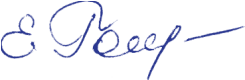 Белгородской области»                                                         Е.Г.Головенко